	COMMUNIQUÉ DE PRESSE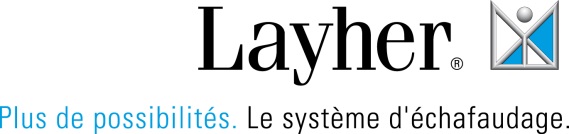 	Le 2 avril 2024MAT D'OR 2024LAYHER RÉCOMPENSÉ POUR SON SYSTEME DE PROTECTION ISOL-ARC, une avancée majeure en matière de sécurité sur les chantiers.Le 25 mars 2024, à l’Hôtel Intercontinental Opéra à Paris, Layher a été récompensé lors des MAT D’OR 2024 dans la catégorie « Sécurité sur le chantier » avec le système de protection ISOL-ARC. Organisés par Sageret, en partenariat avec Fichiers-BTP et la CAPEB, les MAT D'OR récompensent chaque année le meilleur du matériel et outillage destiné aux professionnels du BTP. C’est un événement majeur dans le secteur de la construction. Cette année, ce sont 71 753 entreprises et prescripteurs de la construction qui se sont exprimés en ligne en votant pour le matériel qu’ils estiment le plus remarquable et innovant du BTP. Cette récompense témoigne de la reconnaissance du marché et est un véritable atout pour les entreprises en termes d’image. Pour la 8ème année consécutive, LAYHER, expert des solutions d'échafaudage, a été une nouvelle fois plébiscité pour la qualité de ses matériels et de ses innovations, en décrochant le très convoité MAT D’OR de l’innovation. ISOL-ARC, l’échafaudage adapté pour une sécurité optimale dans les environnements sensiblesL'échafaudage ISOL-ARC spécialement conçu pour répondre aux besoins de sécurité les plus exigeants dans des environnements sensibles tels que les centrales électriques, les espaces batteries, les zones à proximité d'alternateurs et les travaux à proximité de lignes à haute et basse tension. Doté d'une protection complète contre les courts-circuits et les arcs électriques jusqu'à 50 000 V, cet échafaudage offre une tranquillité d'esprit. Il élimine efficacement les risques liés aux arcs électriques et aux courts-circuits, assurant une sécurité maximale pour les travailleurs et le matériel.Sa conception innovante combine une durabilité exceptionnelle avec une isolation électrique avancée, assurant une protection optimale contre les risques d'accidents et de dommages. De plus, sa polyvalence permet son utilisation dans une variété d'environnements, y compris les zones à risque d'explosion, offrant ainsi une solution complète pour les professionnels du secteur.Une durabilité améliorée Conçu à partir de l'échafaudage universel LightWeight avec un revêtement thermoplastique spécifique, l’échafaudage ISOL-ARC assure la même durabilité et résistance aux charges que l'échafaudage classique tout en devenant électriquement étanche. Son revêtement particulier permet également son installation en zone ATEX (Atmosphère explosive), élargissant ses applications. Ce système est conforme aux normes ISO 29601.Doté d'une résistance aux chocs renforcée, l'échafaudage ISOL-ARC offre une durabilité accrue. Il représente une solution robuste adaptée aux conditions de travail les plus exigeantes, assurant une longévité supérieure et une rentabilité à long terme.À propos de Layher Implantée en France depuis 1980, la société Layher a révolutionné le monde de l’échafaudage par des solutions novatrices et sécuritaires. Elle met à la disposition de ses clients un stock location de 40 000 tonnes de matériel reparti sur ses 10 dépôts, mais aussi un bureau d’étude composé d’experts, consulté pour les chantiers les plus techniques (Palais de Justice, Banque de France, Grand Palais…). Eric Limasset, Président de Layher SAS, filiale du leader européen de l’échafaudage, assure également la responsabilité des filiales Layher Formation, Layher Maroc et Layher Côte d’Ivoire.www.layher.frService de Presse : CLC Communications – Tél. : 01 42 93 04 04g.senneville@clccom.com – c.forest@clccom.com – m.bagass@clccom.com – l.giorgis@clccom.com